Associated Student Government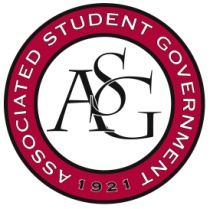 University of ArkansasASG Senate Resolution No. 04Author(s): Senator Allison Barnett, Senator Aliyah Conley, Co-Director of Diversity and Inclusion Todd Kitchen, Co-Director of Diversity and Inclusion Samia IsmailSponsor(s): Senator Ben Thornton, Senator Thea Winston, Senator Amarachi Onyebueke  A Resolution to Reaffirm Support for Diversity and InclusionWhereas,	The University of Arkansas’s commitment to diversity and inclusion has been communicated in word (mission statement) and in action through development of initiatives and programs (i.e. Office of Inclusion, Diversity Week, Multicultural Center, etc.); and Whereas,                    Chancellor Joseph Steinmetz, has a strategic plan build through meetings with many programs and centers, students, faculty and staff. From which eight guiding priorities have been formed, with one of them being the enrichment of Campus Diversity and Inclusion; and Whereas,	it is evident that a rich array of diversity exists within the campus community of students, faculty and staff at The University of Arkansas, and Fayetteville at large. The University’s increasingly diverse student body continues to bring a range of backgrounds, perspectives, and needs to our campus; andWhereas,	in line with the right to freedom of expression and conscience, all members of the University, including student, faculty and staff, have the ability to act on their rightsWhereas,                   the SEC has affirmed the educational value and experience                                     that a diversified and fully inclusive campus community that individuals with different perspectives, who come from different cultures, socioeconomic backgrounds and who have other distinctive characteristics bring. Hence, it is only expected that the University of Arkansas continue to advance diversity through all aspects of college life to have a richly diverse intellectual and social environment; then                 Be it therefore resolved:	That this Associated Student Government Senate supports all initiatives geared toward improved diversity and inclusion associated with the University of Arkansas; and Be it further resolved:	The Associated Student Government Senate along with the authors, recognize the importance and need for continued advancement of diversity and inclusion on our campus, aimed at supporting the underrepresented students of whom they represent in an effort to improve our campus as a whole, and wish to ask the Executive team and Cabinet to continue to do the same;Be it further resolved:                      The Senate of Associated Student Government at the University of Arkansas reaffirms the support and advancement of Diversity and Inclusion and the role it plays in our campus community and Northwest Arkansas.Be it further resolved:                      That this Senate would like to assist the Chancellor in creating the environment described in his guiding priorities. Be it further and finally resolved:	That this resolution be sent to Chancellor Joseph Steinmetz, The Office of Diversity and Inclusion, Office of the Provost and The Center for Multicultural and Diversity Education. Official Use OnlyAmendments: 	Vote Count:  	Aye 		 	Nay 		 	Abstentions 		Legislation Status: 	Passed 		Failed 		 	Other 			___________________________			________________Colman Betler, ASG Chair of the Senate	Date___________________________			________________Andrew Counce, ASG President	Date